Тридцать  шестое заседание третьего созываРЕШЕНИЕот  17 ноября 2015 года № 174Об утверждении отчета об исполнения бюджета сельского поселения Мурсалимкинский сельсовет муниципального района Салаватский район Республики Башкортостан  за десять месяцев 2015 года   По состоянию на 1 ноября  2015 год бюджет сельского поселения по доходной части составил 3644,5  т. рублей при годовом плане 3676,5 т. рублейРасходная часть бюджета за 2015 год составила 3124,4  т. рублей, при утвержденном объеме 3826,2  т. рублей.Наибольший уделенный вес в структуре расходов приходится на финансирование расходов  на содержание местного самоуправления – 1303,1 т. рублей  -  при утвержденном объеме  - 1574,7  т. рублей.Исполнение за 2015 год составляет 3644,5 т. рублей при плане на год 3676,5 т. рублей или 99 %. Далее мероприятия по благоустройству территории сельского поселения при годовом плане 620 т. рублей исполнение составляет 511 т. рублей или 88 %.Далее  в расходной части бюджета  - занимают межбюджетные трансферты – исполнено  30  т. рублей при годовом  объеме 40  т. рублей или на 75 % .  Обсудив итоги исполнения бюджета за десять месяцев 2015 года, Совет сельского поселения Мурсалимкинский сельсовет муниципального района Салаватский район Республики БашкортостанРЕШИЛ: 1. Утвердить отчет об исполнении бюджета сельского поселения Мурсалимкинский сельсовет муниципального района Салаватский район Республики Башкортостан  за  десять месяцев 2015 года.2. Обнародовать данное решение на  информационном стенде в здании администрации.3. Контроль над исполнением данного решения возложить на постоянную комиссию Совета по бюджету, налогам и вопросам муниципальной собственности.Глава сельского поселения                                        А.Я. СадыковБАШКОРТОСТАН РЕСПУБЛИКАҺЫСАЛАУАТ РАЙОНЫ МУНИЦИПАЛЬ РАЙОНЫНЫҢМӨРСӘЛИМ АУЫЛ СОВЕТЫ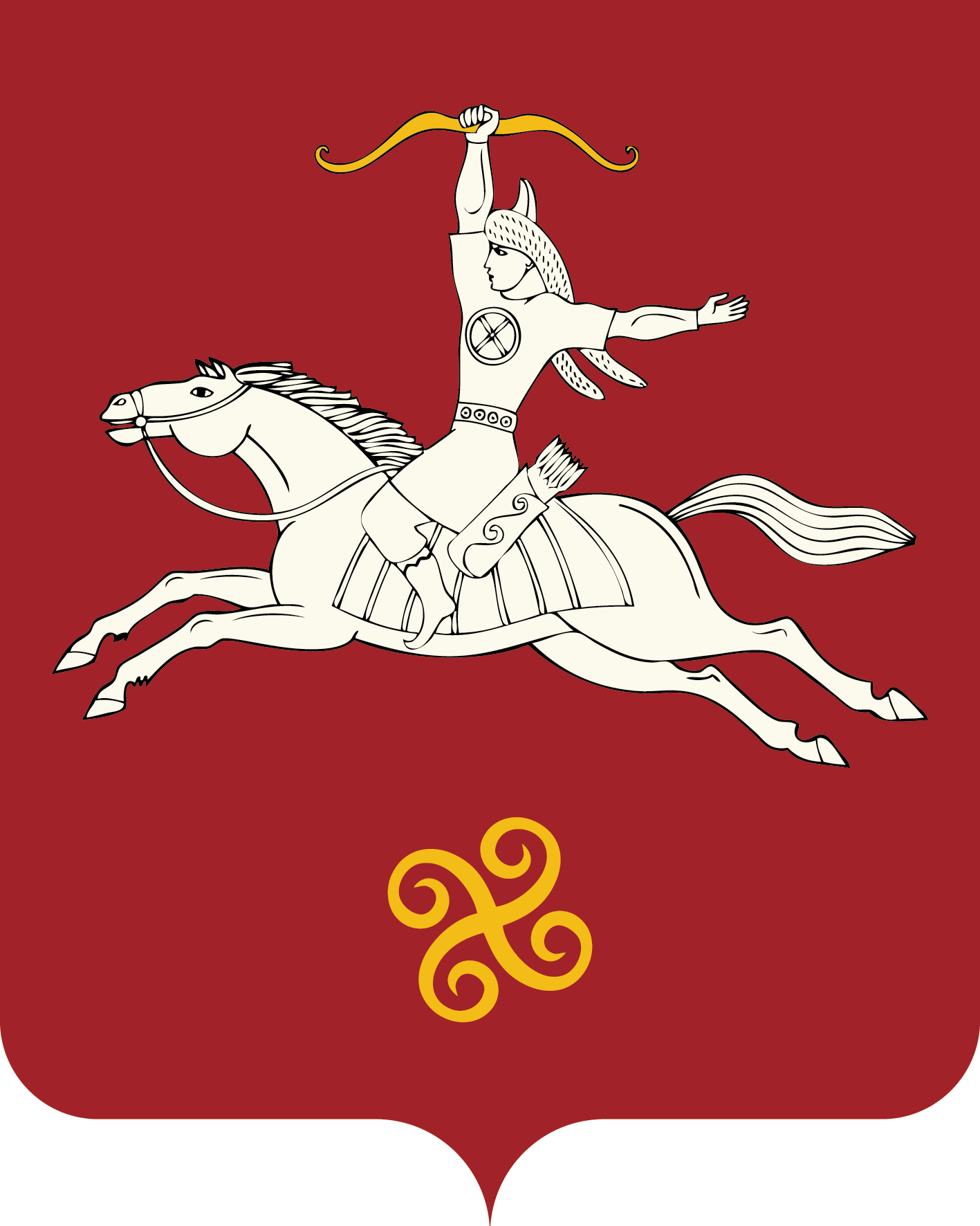 РЕСПУБЛИКА БАШКОРТОСТАНСОВЕТ СЕЛЬСКОГО ПОСЕЛЕНИЯ МУРСАЛИМКИНСКИЙ СЕЛЬСОВЕТМУНИЦИПАЛЬНОГО РАЙОНАСАЛАВАТСКИЙ РАЙОН Төзөүселәр урамы, 15 йорт, Мөрсәлим ауылы, 452485тел. (34777) 2-43-32, 2-43-65              ул. Строительная , д 15 ,           с. Мурсалимкино,  452485  тел. (34777) 2-43-32, 2-43-65назначеноисполнено%Налог на доходы физ. лиц338,7 264,077,97Налог на имущество145,0130,489,93Земельный налог349,9465,5133,0Арендная плата80,5128,4159,5Межбюджетные трансферты1385,71149,382,94субвенция151,3151,3100,0